StadtteilkonferenzLeherheideHilla Ehmke			 		Manfred RommelDeichstr23  			                                               Hafenstr.48 B                       Tel. 64249					Tel. 6003427572  Bremerhaven				27574 BremerhavenStadtteilkonferenz LeherheideLiebe Leherheider Mitbürgerinnen und Mitbürger, 
sehr geehrte Damen und Herren,unsere nächste Stadtteilkonferenz findet stattam Donnerstag, d.21.06.2018 um 18.30 Uhrin der Ferdinand-Lassalle-Straße 102im Freizeittreff Leherheide  TOP 1Der Leiter des Führungsstabes der Ortspolizeibehörde Bremerhaven, Herr Polizeioberrat Volker Ortgies, stellt die Ziele des Präventionsrates Bremerhaven vor.TOP 2Datenschutz-Grundverordnung
Die Datenschutz-Grundverordnung gilt seit dem 25. Mai in der gesamten EU. Sie sorgt für einheitliche Regelungen im Umgang mit personenbezogenen Daten. Auswirkungen dieser VO für die Stadtteilkonferenz Leherheide. 

TOP 3 
Nachwahl einer/eines dritten Sprecherin/Sprechers für die Stadtteilkonferenz 
TOP 4Verschiedenes und Aktuelles aus der Steuerungsgruppe 
Nach dem Ende der Versammlung wollen wir beim Grillen noch zu einem kleinen Plausch zusammenbleiben. Wir freuen uns auf Ihren Besuch.
Mit freundlichen Grüßen 
Hilla Ehmke			Manfred Rommel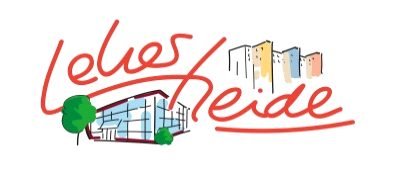 